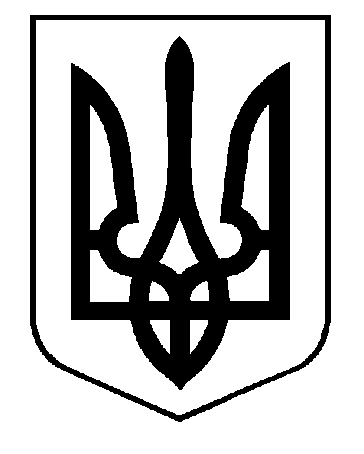 УКРАЇНАВИКОНАВЧИЙ КОМІТЕТСАФ’ЯНІВСЬКОЇ СІЛЬСЬКОЇ РАДИ ІЗМАЇЛЬСЬКОГО РАЙОНУ ОДЕСЬКОЇ ОБЛАСТІРІШЕННЯ12 травня 2022 року										№  80Про затвердження реєстру жилих приміщень,доступних для безоплатного розміщення внутрішньо переміщених осіб у травні 2022 рокуна території Саф'янівської сільської ради Ізмаїльського району Одеської областіВідповідно до ст.34,40,52,59 Закону України «Про місцеве самоврядування в Україні» від 21.05.1997 року № 280/97 ВР, Постанови Кабінету Міністрів України № 332 від 20 березня 2022 року «Деякі питання виплати допомоги на проживання внутрішньо переміщеним особам», Постанови Кабінету Міністрів України № 333 від 19 березня 2022 року «Про затвердження Порядку компенсації витрат на тимчасове розміщення внутрішньо переміщених осіб, які перемістилися у період воєнного часу і не отримують щомісячної адресної допомоги  внутрішньо переміщеним особам для покриття витрат на проживання , в тому числі на оплату житлово –комунальних послуг»( в редакції постанови Кабінету Міністрів України від 29.04.2022 року № 490) у травні 2022 року, виконавчий комітет  Саф'янівської сільської ради Ізмаїльського району Одеської області вирішив:Затвердити  реєстр жилих приміщень, доступних для безоплатного розміщення внутрішньо переміщених осіб на території Саф'янівської сільської ради Ізмаїльського району Одеської області (додається).Контроль за виконанням даного рішення покласти на заступника Саф'янівського сільського голови Івана ЧЕПОЯ.Саф'янівський сільський голова 				    Наталія ТОДОРОВАЗАТВЕРДЖЕНОрішення виконкому Саф'янівської сільської ради Ізмаїльського району Одеської областівід 12 травня  2022 року № 80Реєстр житладля безоплатного розміщення внутрішньо переміщенних осіб на території  Саф’янівської територіальної громади Ізмаїльського району Одеської області станом на 05.05.2022 року.№ п/пНазва населеного пунктуАдреса житлаКількість розміщених осібКонтактний телефон1.Саф’янивул.Лиманська, 2231-2вул.Лиманська, 29,а40680412639вул.Лиманська, 5850970743615вул. Грушевського, 13,а3-40982954699вул.Бесарабська, 244вул. Я.Мудрого, 411провул. Я.Мудрого, 340671284030вул.Лиманська, 1071-2вул.Лиманська, 42,а4вул.Миру, 34вул.Грушевського,882вул.Я.Мудрого,19,а4-50679439093вул.Шкільна, 523-4вул. Грушевського, 13340977069215вул. Грушевського, 1693-40984040295вул. Грушевського, 180,а20989565412вул. Грушевського, 881-20685188604вул.Миру, 1770671349964вул. Шкільна,653-4вул.Гагаріна,727вул.Гагаріна, 381вул.Гагаріна, 555вул.Суворова, 314вул.Пушкіна,3820982116765вул.Сонячна,13/12вул.Шкільна,691-20663644119вул.Пушкіна,13,а3-40985527137вул.Пушкіна,31,авул..Шкільна,3340987315600вул..Красива,93вул..Шкільна,523-42.Багатевул.Гагаріна, 86,а4вул.Гагаріна,1002вул. Осипенко, 7,а4вул. Осипенко, 1,а3вул.28 червня,511-2вул.Шеченко,30,а40962958682вул.Шеченко,25,а2вул.Гоголя,67, а4вул.Горького,842вул.Південна, 212вул.40 років Перемоги, 288-10вул.Пушкіна,524вул.Магістральна,242вул.Миру,84,а 2вул.Центральна, 492вул.Центральна, 545-6вул.Пушкіна,213-4вул.Шкільна, 21вул.Гоголя,243.Утконосівкавул.Шевченка, 966вул.Суворова, 591-2вул.Суворова, 612вул.Молодіжна, 62вул.Шевченка, 944вул.Миру,143-40679454353вул.Михайлівська,336вул.Горького, 85-6вул.Бесарабська, 3810вул.Шкільна,133-4вул.Паркова,96вул.Лиманська,583-4вул.Шевченка, 895-6вул.Миру, 1444.Лощинівкапров.Шкільний,1 кв.24вул.Шкільна,19,а4вул.Суворова, 173вул.Суворова, 202вул.Ізмаїльська,603вул..Болградська,5255.Каланчаквул.Сєвєрна,33-4вул.Сєвєрна,133-4вул.Центральна,493-4вул.Центральна,192вул.Ізмаїльська ,8046.Н.Каланчаквул.30років Перемоги,11427.Кам’янкавул.Бесарабська, 103-4вул.Центральна,1486вул.Миру,8-Б, кв.53вул.Миру,3-Б, кв.103вул.Бесарабська, 82вул.Миру,185вул.Бесарабська, 952вул..Чкалова,364вул.Успенська,254вул.Успенська,811вул.Успенська,8940638620263вул.Бесарабська, 494вул.Успенська,563вул.Миру,8, кв.51вул.Миру,8,а, кв. 9вул..Чкалова,416вул.Центральна,16340985730404вул.Шевченка,1Б8вул..Чкалова,286вул.Миндру, 21209702046498.Броскавул.Мічуріна, 737-8вул.Миру,162провул.Репіна,116пров.Репіна,86вул.Репіна,82вул.Болградська, 132вул.Аеродромна,293вул.Ювілейна,6/15-6вул.Ювілейна,14/22-3вул.Кримська,323-4вул.Молодіжна,144вул.Шкільна,372вул.Шкільна,42, в20963192220вул.Колгоспна, 3739.Матроскавул.Тиха, 21-б1-2вул.Тиха, 13вул.Шевченка,313вул.Тітова, 232вул.Вишнева, 222вул.Мирна,704вул.Тітова, 212вул.Толбухіна,473-4вул.П.Фурдуя,454вул.Толбухіна,281вул.Ломоносова,531-2вул.Некрасова,406вул.Тітова,343-4вул.П.Фурдуя,103-4вул.Степова,35вул.П.Фурдуя,213-4вул.Шевченка, 5,а3вул.Некрасова,1(гуртожиток рибколгоспу)3вул.Тиха,405вул.Ломоносова,8,а5-610.Н.Некрасівкавул.Некрасова,901-2вул.Некрасова,15 (церковний будинок)6вул.С.Грамми,816вул.С.Грамми,75,а3-4вул.С.Грамми,911-2вул.Пушкіна,241-2вул.Пушкіна,6-а4вул.Центральна,93-4вул.Шкільна,534вул.Центральна,772вул.Польова,182вул.Шкільна,442вул.Пушкіна,132вул.Шкільна,113-4вул.Некрасова,646-7вул.Шкільна,16/13-5вул.Центральна,553-4вул.Дружби, 172вул.Некрасова, 563-411.Ларжанкавул.Мира,213-4вул.Мира,372вул.Перемоги,252вул.8 березня,262вул.Дружби,334вул.Українська,593вул.Перемоги,383-4пров.Ізмаїльський,62вул.Бр.Тимофті,32вул.Степна, 192пров.Український,23-4вул.Молодіжна,104вул.Перемоги,44212.Озерневул.І.Баліки,826вул.Городня,66-7вул.Лиманська,142вул.І.Баліки,1154вул.Північна,424вул.І.Баліки,413-413.Стара Некрасівкавул.Шкільна,343-4вул.Поштова,2,б1-2вул.Красива, 404пров.Южний,132вул.Октябрьска,3810-11вул.Нова, 7/12вул.Миру,132вул.Лісна, 101вул.Зелена,11,а2вул.Лісна, 2,а3-40671431865вул.Садова, 520953834750вул..Заводська, 143вул.Ізмаїльська,77 1-214.Кислицявул.Матроська. 66,кв.66вул.Шкільна,293-4вул.Матроська. ,912вул.Шабська,492б/в «Дунай», Дунайська,2/67вул.Лиманська,61вул.Лиманська, 1183-4вул.Вишнева,541вул.Вишнева,76, а , кв.43вул.Вишнева,21815.Першотравневевул.Шкільна, 1484вул.Молодіжна,286вул.Суворова,233вул.Молодіжна,213-4вул.Вишнева,110,а3вул.Вишнева,233вул.Миру,63116.Комишівкавул.Виноградна,2,а6вул.Ізмаїльська,396вул.Першотравнева,113-4вул.Бесарабська,1033вул.Бесарабська,642вул.Шкільна,223вул.В.Мунтяна,565вул.Бесарабська,101,а3-4вул.28 червня,711-217.Муравлівкавул.Кутузова, 204вул.Кутузова, 182вул.Вишнева,741-2вул.Папаніна,404вул.Садова,344вул.Гагаріна, 244вул.Садова,214